ГОСТ 1476—93
(ИСО 7434—83)МЕЖГОСУДАРСТВЕННЫЙ СТАНДАРТВИНТЫ УСТАНОВОЧНЫЕС КОНИЧЕСКИМ концом и прямым
ШЛИЦЕМ КЛАССОВ ТОЧНОСТИ А И ВТЕХНИЧЕСКИЕ УСЛОВИЯИздание официальноею05СПtfiМЕЖГОСУДАРСТВЕННЫЙ СОВЕТ
ПО СТАНДАРТИЗАЦИИ, МЕТРОЛОГИИ И СЕРТИФИКАЦИИМинскПредисловиеРАЗРАБОТАН Госстандартом РоссииВНЕСЕН Техническим секретариатом Межгосударственного
Совета по стандартизации, метрологии и сертификацииПРИНЯТ Межгосударственным Советом по стандартизации,
метрологии и сертификации 21 октября 1993 г.За принятие проголосовали:Наименование национальною
органа по стандартизации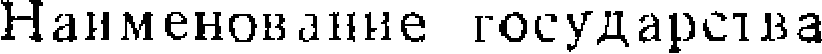 Постановлением Комитета Российской Федерации по стан-
дартизации, метрологии и сертификации от 02.06.94 № 160 межго-
сударственный стандарт ГОСТ 1476—93 введен в действие непос-
редственно в качестве государственного стандарта Российской Фе-
дерации с 01.01.95ВЗАМЕН ГОСТ 1476—84© ИПК Издательство стандартов, 1995Настоящий стандарт не может быть полностью или частично воспроизведен,
тиражирован и распространен на территории Российской Федерации в качестве
официального издания без разрешения Госстандарта РоссииУДК 621.882.2:006.354МЕЖГОСУДАРСТВЕННЫЙВИНТЫ УСТАНОВОЧНЫЕ С КОНИЧЕСКИМ
КОНЦОМ И ПРЯМЫМ ШЛИЦЕМ КЛАССОВ
ТОЧНОСТИ АИЛТехнические условияCone-point straight slatted set screws
Product grades A and B. SpecificationsОКП 16 5000Дата введения 01.01.95Настоящий стандарт распространяется на установочные винты
с коническим концом и прямым шлицем, классов точности А и В,
с номинальным диаметром d от 1,2 до 12 мм.Требования настоящего стандарта являются обязательными.Дополнительные требования, отвечающие потребностям на-
родного хозяйства, выделены курсивом.1. РАЗМЕРЫ1.1. Размеры винтов должны соответствовать указанным на
чертеже и в табл. 1.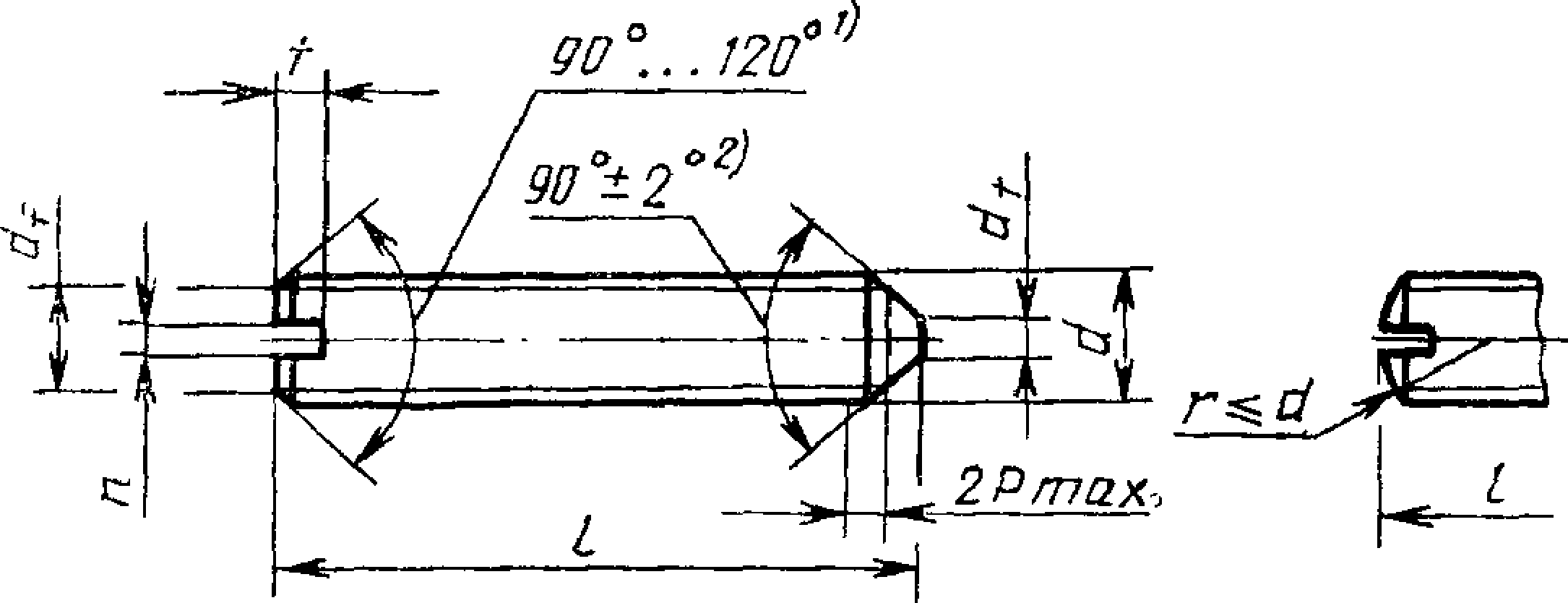 Таблица 1 О
«ММ	i\jГОСТ 1476	93ммПродолжениеГОСТ 1476	03Размеры, заключенные в скобки, применять не рекомендуется,• (f<M5 на коническом конце не требуется наличие плоской площадки; конец может бьиь слегка скруглен,1.2. Теоретическая масса винтов указана в приложении.2. ТЕХНИЧЕСКИЕ ТРЕБОВАНИЯВинты должны изготовляться в соответствии с требованиями,
указанными в табл. 2.Таблица 2ГладкаяТребования к гальванопокрытиям по ГОСТ
9.301, ГОСТ 9.303Винты должны изготовляться с покрытиями:
цинковым хроматированным, никелевым, окис-
нымЛ пропитанным маслом, фосфатным, про-
питанным маслом или без покрытия.
Допускается применять другие виды покры-
тий по согласованию между изготовителем и
потребителем	Правила приемки ГОСТ 17769	Размеры, отклонения формы и расположения
поверхностей — ГОСТ 1759.1Дефекты поверхности —ГОСТ 1759.2	Механические свойстваГОСТ 25556	IГОСТ 1759 0	\ГОСТ 1759.0Маркировка и упаковка.;ГОСТ 1759.0, ГОСТ 181603. ОБОЗНАЧЕНИЕПримеры у.с лов кого обозначения
Установочный винт с коническим концом и прямым шлицем
класса точности В, диаметром резьбы d~10 мм, с полем допуска
6q, длиной 1 — 25 мм, класса прочности 14 Н, без покрытия:Винт М10—6 gX25.14H ГОСТ 1476—93
То же, класса точности А, класса прочности 45Н, из стали
40Х с химическим опасным покрытием, пропитанным маслом:Винт А. М10—6 gX25. 45Н. 40Х. 05 ГОСТ 1476—93
То же, из латуни ЛС 59—1, без покрытия:Винт A. M10—6gX25. 32. ЛС59—1 ГОСТ 1476—93ЪИНФОРМАЦИОННЫЕ ДАННЫЕ
ССЫЛОЧНЫЕ НОРМАТИВНО-ТЕХНИЧЕСКИЕ ДОКУМЕНТЫРедактор А. Л. Владимиров
Технический редактор Н. С. Гришанова
Корректор И. Л. ШнайдерСдано в наб 22 05.95. Подп в печ. 07.07.95, Уел. п. л. 0,58. Уел. кр.-отт. 0,58. Уч-изд. л. 0,45.Тир. 1205 экз. С 2581ИПК Издательство стандартов, 107076, Москва, Колодезный пер , 14
Калужская типография стандартов, ул. Московская, 256. Зак. 1202ПЛР № 04018$§Номинальный диаметр
резьбы [1Номинальный диаметр
резьбы [1Номинальный диаметр
резьбы [1Номинальный диаметр
резьбы [1Номинальный диаметр
резьбы [111,2i,6,22,53(3,5145681012Шаг резьбы РШаг резьбы РШаг резьбы РШаг резьбы РШаг резьбы Р0,250,250,35од0,450,50,60,70,811,251,51,75ifififififВнутренний диаметр резьбыВнутренний диаметр резьбыВнутренний диаметр резьбыВнутренний диаметр резьбыВнутренний диаметр резьбыВнутренний диаметр резьбыВнутренний диаметр резьбыВнутренний диаметр резьбыВнутренний диаметр резьбыВнутренний диаметр резьбыВнутренний диаметр резьбыВнутренний диаметр резьбыВнутренний диаметр резьбымин,————————————ifмакс,0,10,120,160,20,250,30,35од0,51,50L2,53номнн.0,00,20,250,25одод0,50,60,811,21,69ы11мин,0,260,260,310,310,460,460,560,660,861,061,261,662,06макс,0,10,<0,450,450,60,60,70,811,21,511,912,31iмин,0,1од0,560,640J20,80,061,121,281,622Д2,8iмакс,макс,0,520,520,740,840,951,051,211,421,639*2,533,6llно-Класс точностиКласс точностиКласс точностиКласс точностиllно-ААЕЕмин,минмакс.мин,макс,Номинальный
бы (1Номинальный
бы (1диаметр резь-диаметр резь-диаметр резь-11,21,692,53(3,5)4568101221,82,21,52,52,52,32,12341132,83,22,53,5. !43,764,24и4,«кпирньв*.1104,761244,45,511,Т5,766,24W6,61137,718,297,25<* - ™
8,751100,7110,295,2515,75Сшартныс длиныСшартныс длиныСшартныс длиныСшартныс длиныJ¥11,65№IVюZI 1_ZI 1_ZI 1_1тяг13,6514,35ш101615,58Щч15,116,0(Й)17,58наIU18,52010,5820,4218,5521,55(22)21,5822,4220,5523,552524,5825,4223,85«5(28)27,5823,4227,5525,053020,5830,4225,053№3534,535,538,7536,254080,540,538,75"41,254544,545,543,7546,255049,550,518,7551,255554,4йГ58,556,56050,460,658,561,5МатериалСтальКоррозионно-
стойкая стальЦветныесплавыПоле допускаРезьбаСтандартыГОСТ 16093, ГОСТ 24705ГОСТ 16093, ГОСТ 24705ГОСТ 16093, ГОСТ 24705Класс прочно-Механические сти или группа
свойства материала14Н, 22Н
ЗЗН, 45Н21—2631—35СтандартыГОСТ 25556 ГОСТ 1759.0ГОСТ 25556 ГОСТ 1759.0ГОСТ 25556 ГОСТ 1759.0КлассДопуски точностиА, ВА, ВА, ВСтандартыГОСТ 1759.1ГОСТ 1759.1ГОСТ 1759.1Обозначение НТД. на который
дана ссылкаНомер пунктаГОСТ 9.301—86ГОСТ 9.303—84ГОСТ 1759.0—87ГОСТ 1759Л— 82ГОСТ 1759.2—82ГОСТ 16093—812ГОСТ 17769—83ГОСТ 18160—72ГОСТ 24705—81ГОСТ 25556—82